«Солтүстік Қазақстан облысы әкімдігінің білім басқармасы»  коммуналдық мемлекеттік мекемесінің «Ермек Серкебаев атындағы өнер колледжі – өнерде дарынды балаларға мамандандырылған мектеп-интернат» кешені» коммуналдық  мемлекеттік мекемесіКоммунальное государственное учреждение «Комплекс «Колледж искусств - специализированная школа - интернат для одаренных в искусстве детей имени Ермека Серкебаева» Тема кураторского часа:«Женщина на все времена»Кураторы 4 курса: Глинская Н.В.Шерстобитова О.С.г. Петропавловск, 2021 г.Цель: формирование нравственного сознания и поведения студентов в рамках воспитания духовно развитой личности.Ведущий: Мы собрались сегодня, чтобы поговорить о том, какую роль играет женщина в современном мире, какая должна быть современная девушка…Ведущий: Женщина всегда играла значительную роль в истории человечества. Умница или глупышка, красавица или дурнушка – это не суть важно. Главное, чтобы она умела обращаться с мужчинами, которые наивно полагают, что именно они властители вселенной. Какими же были они – женщины, которые правили мужчинами, а значит, и миром? Стоило Клеопатре сморщить носик или вопросительно поднять бровь, и Марк Антоний готов был горы свернуть, чтобы на лицо любимой вернулась улыбка. Супруг Семирамиды подарил даме своего сердца воздушные сады, чтобы она не тосковала по дому. А о ком из известных женщин вы могли бы рассказать?Студент: Это Клеопатра. Говорят, она была совсем не красива, но отличалась удивительной чувственностью.  Интуиция подсказывала ей, как стать приятной мужчине, и она менялась в зависимости от обстоятельств. Рассказывают, что однажды Марк Антоний удил рыбу. Клев был плохой, и Антоний огорчался оттого, что Клеопатра сидела рядом и была свидетельницей его неудачи. Тогда он велел рыбакам незаметно подплывать под водою и насаживать добычу ему на крючок. Египтянка угадала его хитрость, но прикинулась изумленной. На следующий день царица велела одному из своих людей потихоньку насадить на крючок Антония вяленую рыбу. Антоний вытянул лесу, и под общий хохот Клеопатра молвила: «Удочки, император, оставь нам. Твой улов – города, цари и материки».Далее студент называют имена известных им женщин, игравших важные роли в истории, зачитываются отдельные отрывки из интервью со знаменитыми женщинами-современницами (интервью с Еленой Бережной). Ведущий: Так какая же она женщина-современница? 1. Какие характерные качества девушки-современницы вы хотели бы отметить?2. Кому она хочет подражать?3. Что читает? Какие темы ее волнуют больше всего?4. О чем она мечтает?5. Есть ли у нее понятие об идеалах?6. Как она проводит свободное время?Типичная девушка в оценках юношей 	Девушка в оценке современниц	Ведущий: Все эти высказывания, доброжелательные и ехидные, взвешенные и не очень, одобрительные и колкие – все они адресованы нашей современнице. Есть ли в этих словах доля истины?  4 Мы все такие разные мужчины и женщины. И каждый мечтает видеть рядом с собой идеал. Женщина стремится найти  настоящего мужчины, а мужчина - настоящею женщину. Какими качествами должен обладать идеал? Сейчас я вам предлагаю на этих плакатах написать качества, которые вы хотели бы видеть в настоящем мужчине и качества, которыми по вашему мнению должна обладать настоящая женщина.Качества настоящего мужчины:                   Качества настоящей  женщины: Вот она мечта – мечта о совершенстве. Приглашаю всех присутствующих обсудить эти качества. 1.	Как можно назвать женщину, поднимающую штангу или гирю?2.	Какое качество проявляет мужчина, купающий  или убаюкивающий ребенка?3.	Какое качество проявляли женщины, которые покоряли горные вершины или летали в космос?4.	Как можно назвать женщину, выполняющую профессиональные обязанности или воспитывающую ребенка?5.	Какое качество имеют в виду, говоря «мужская дружба»?6.	Какое качество проявляет женщина, совершая одиночные кругосветные путешествия?7.	Женщина – руководитель, использует это качество постоянно, принимая важные решения. Что это за качество?8.	Как можно назвать сына, помогающим стареньким родителям?9.	Как можно назвать мужчину, который помогает женщине надеть пальто или донести тяжелые сумки?10.	 Какое качество проявляет мужчина, который может починить проводку, построить дом и даже спечь наполеон?И как оказалось, что настоящего мужчину от настоящей женщины отличает только, то, что мужчина может стать отцом, а женщина - матерью.Для осуществления этих ролей им необходимо создать семью.Ведущий: Что говорит о нашей современнице наука психология?Психолог: Мужчина и женщина намеренно созданы как два совершенно разных существа, так как природа предопределила им совершенно разные роли. Они отличаются не только физиологией, но и психикой, поведением, способами восприятия и постижения окружающего мира. Различия проявляются на генетическом, гормональном и нейроэндокринном уровнях. Женщины и мужчины различаются по способам мышления: у мужчин лучше развито пространственное мышление, у женщин – вербальное; мужчины лучше воспринимают, видят общее, женщины – частное, детали и т.д.	Что это за роли, которые требуют так много отличий?	Мужчину природа создала «разведчиком», берущим на себя функции столкновения с новыми условиями существования. А какими качествами должен обладать разведчик? Умением рисковать, быть активным, сильным, ловким, надежным, мужественным, умеющим мгновенно принимать решения, брать ответственность на себя.	Женщину же природа создала как хранительницу генофонда. Соответственно, и качества хранительнице предопределила такие, как осторожность, мудрость, хитрость, терпение, умение выживать, ласковость, нежность и т.п.	В современном обществе больше ценятся мужские качества, поскольку женщина вынуждена сама бороться за свое существование. Особенно это обострилось после Второй мировой войны, когда мужчин осталось совсем мало и женщины вынуждены были взять их функции на себя. Но прошло много лет, а привычка осталась. Дочери перенимают у своих матерей умение постоять за себя, властность, привычку все решать самой. И мужчинам стало нечего делать рядом с мужественной  женщиной. «Коня на скаку остановит, в горящую избу войдет…» - зачем ей защитник?	И мужчины в своем большинстве становятся пассивными. Хотя подсознательно мужчина ощущает себя вопреки всему хозяином, главой семьи, и, когда в реальной ситуации это не оправдывается, он (опять же не осознавая, почему) чувствует себя униженным, плохим и часто начинает пить, спасается бегством. С женщиной то же самое: властвуя, она хочет подчиняться, опереться на чье-нибудь плечо. А не на кого! В итоге оба несчастны.	Существует такое понятие, как социальная роль, то есть та роль, которую мы проигрываем каждый день как мужчины и женщины. Эту роль определяют общественные представления, связанные с культурными и моральными особенностями общества. От того, насколько верно мы усвоили образцы поведения, свойственные нашему полу, зависит уверенность в общении со своим и противоположным полом, уверенность в себе. От этого зависит, насколько счастливо сложатся отношения в семье, насколько здоров будет наш ребенок, так как представление о мужественности-женственности могут стать нравственным регулятором поведения.	А теперь давайте попробуем определить, каких же качеств больше в нас?Тест «Мужской или женский характер?»Если вы хотите лучше разобраться в своем характере, попробуйте ответить на предлагаемые вопросы ("да", "нет" или "не знаю"). 1. Если представится случай, люблю играть первую скрипку в обществе. 2. В трудном или спорном положении жду поддержки у самого близкого человека. 3. В любом деле умею с легкостью принимать решения. 4. Отличаюсь впечатлительностью, во мне легко вызвать сострадание. 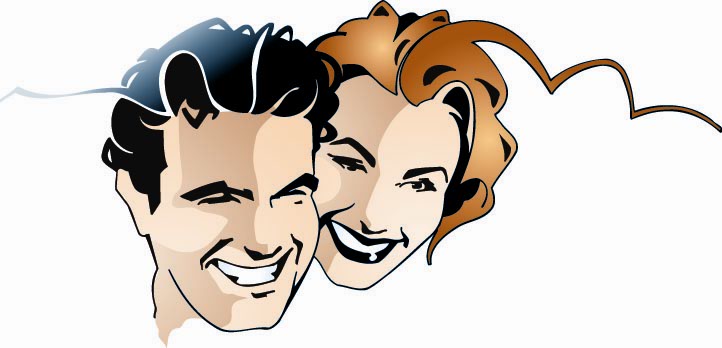 5. Умею постоять за свой авторитет. 6. Забочусь о своей внешности, и это доставляет мне удовольствие. 7. Обычно стараюсь приспособиться к обстоятельствам, а не действовать по первому побуждению. 8. Иногда кокетничаю с представителями противоположного пола. 9. Обладаю большой психической силой и независимостью в действиях. 10. Всегда ношу с собой зеркальце. 11. Умею не только долго помнить обиду, но и отплатить той же монетой. 12. Не отличаюсь выдержкой и не умею оставаться хладнокровным в любом положении. 13. Считаю, что любовь — это сокровенное переживание, не нуждающееся в непременном внешнем проявлении. 14. Я романтичен. 15. Мой характер схож с характером моего отца. Подсчет результатов: за каждое «да» на нечетные вопросы и «нет» на четные вы получаете по 10 очков. За каждый вопросительный знак — 5 очков. 100—150 очков. Психически — вы мужчина на все 100 процентов. Решительность, самостоятельность, независимость — вот ваши сильные стороны. Умеете быть опорой для другого человека и знаете, зачем живете на этом свете. Ваши жизненные принципы могут вызывать уважение многих людей. Если вы мужчина, ваши ответы наводят на мысль о некоторой схематичности и стереотипности понимания вопросов пола и собственной мужественности. Но если вы женщина — довольны ли вы собою? 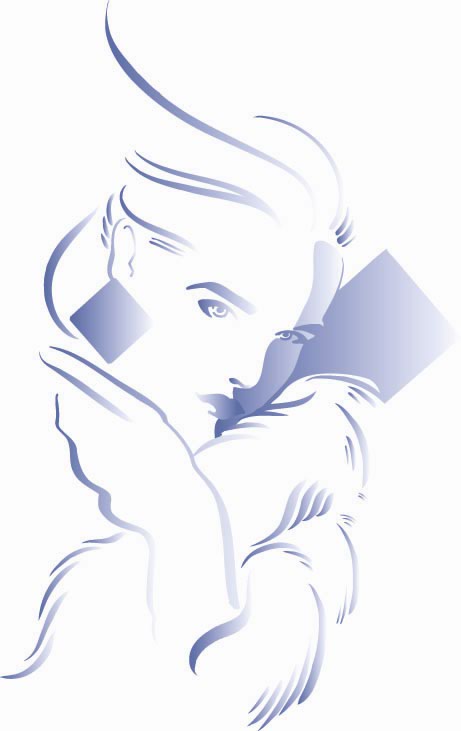 50—99 очков. В зависимости от необходимости вы обнаруживаете как типично мужские, так и классически женские черты, умея сочетать мягкость с решительностью и впечатлительность с благоразумием. Может быть, иногда жизненные обстоятельства потребуют от вас поступков, которые вы считаете более свойственными противоположному полу, тем не менее, умение приспосабливаться и большая психическая гибкость будут вашими союзниками в любых обстоятельствах. О—49 очков. Психически — вы стопроцентная женщина. Сегодня это редко встречаемый тип человека. Если вы любите готовить, заниматься домашним хозяйством и воспитывать детей, если вы мягки и покорны — вы имеете все задатки, чтобы стать воплощением мужского идеала. Настоящий мужчина примет вас такой, какая вы есть, достаточно, что он вас полюбит. Если же вы мужчина — ваше положение незавидно.Ведущий: Мнения, конечно же, противоречивые, но мне кажется, в таком случае  нас выручит поэзия, которая расцветает там, где кипят страсти. Давайте подытожим нашу встречу стихотворением Светланы Беловой: Будь немножко тигрицейИ немножечко серной,Будь и розой, и птицей,И святой будь, и стервой.И котенком, и кошкой.Будь и сильной, и слабой.Будь любой понемножку –Леди, девочкой, бабой…Лишь не будь ты безликой,Равнодушной, невзрачной –Без молитвы, без крика,Без улыбки, без плача.Ты не будь не цветущей,Никакой и ничейной,Одинокой – живущейВ мире без назначенья.И поверь безрассудно:Ты основа и суть.Ты и тайна, и чудо –В общем, женщиной будь.СилаСмелость РешительностьВыносливостьОтветственностьотецВерностьхозяйственностьЗабота, внимание Нежностьмать